All dimensions in mm
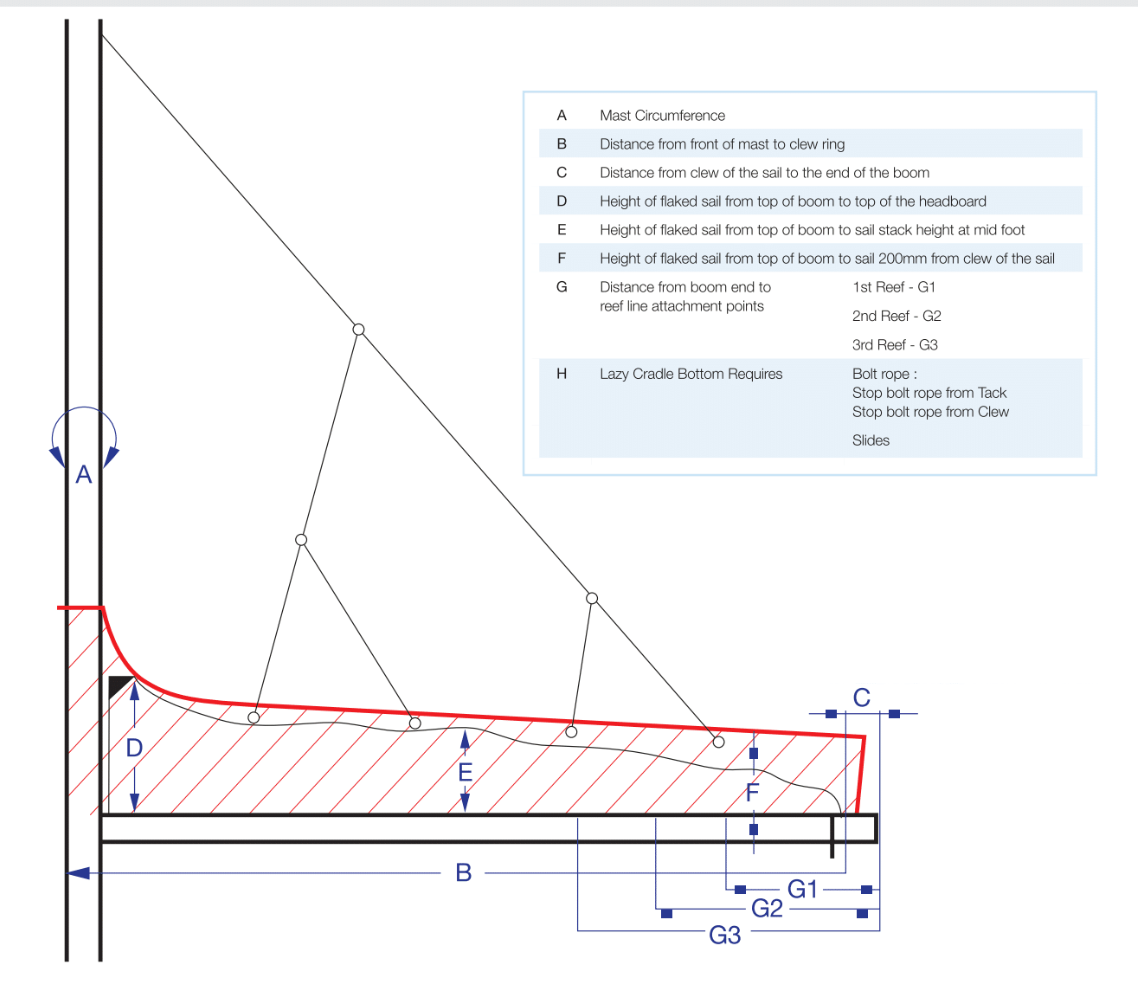  - Mainsail - 6000129 SergeyM0Sail LayoutNot Yet PostedM1Tack Cut Back (Aft face of Mast to center of tack Pin - A)45HELP M2Tack Cut Up (Top of Boom to Center of tack Pin - B)40HELP M3Clew Cut Up (Top of Boom to Center of Tack Pin - X)Loose FootedHELP M4Clew type (slug, outhaul car or ring with strap)#1 50mm webbed O-ring with slug B102HELP M5Sunbrella clew cover for Furling MainsnaHELP M6Other OffsetsHELP M7HeadboardYesHELP M8Leech LineyesM9Foot LineNoM10Tack Ring Type40mm webbed o-ring HELP M11Tack angle88.5HELP M12Jack LineNoHELP M13Mast Bend (Luff Round)StdHELP M14Fractional Rig (Yes, No)NoHELP M15Mast - Keel or Deck Stepped?Deck steppedM16Number of Reefs2  ReefsHELP M17Intermediate Reefing Diamond Eyes (Yes or No)NOHELP M18Foot Reefing Grommets (next to boom)N/AHELP M19Reefing Ring TypePress ring with webbing to attach blockHELP M20Luff Length (Max Hoist - P)11.582m Net (as per OEM specs)  

(Net Finished size day of Delivery)HELP M21Foot Length (Max Foot - E)4.380m Net (as per OEM specs)  HELP M22 Leech Length (straight line head to clew)SailmakerHELP M23Bimini to Clear (yes or no)HELPM24Foot RoundSailmakerM25Aspect RatioHELPM26Vessel Backstay Measurement4800 approximate (double backstays) HELP M27Luff Slides (Part Number)1590 with Cars - Rutgerson 1536-11HELP M28Foot Slides (Part Number)Loose FootedHELP M29Roach Type1.1HELP M30Roach Factor110%HELP M31MGMSailmakerHELP M32MGUSailmakerHELP M33Batten Type (Partial or Full)4 FullHELP M34Include BattensYesM35Install Nylon Batten HoldersYes 

1590 RutgersonHELP M36Intermediate Sliders4x Rutgerson 1526-11HELP M37Cloth Weight7.3 HMM38Cut TypeCrossM39Sail AreaSailmakerM40CunninghamNoHELP M41TelltailsYesHELP M42Triple StitchYesM43Sail Logo and Color(red, blue or black)NoHELP M44Sail Logo ArtworkN/AM45Sail Numbers and ColorNoHELP M46Draft Stripe and Color(red, blue or black)Yes (red)HELP M47Overhead Leech LineNoM48Specialty SailNoHELPM49Boom CoverNoHELPM50Lazy BagYesHELP - Headsail -6000129 SergeyH0Sail LayoutNot Yet PostedH1Size of Headsail (110, 135, 150 etc.)"140HELP H2Luff Length, Max Hoist, B measurementNet luff=13094 HELP H3Leech LengthsailmakerHELP H4Foot LengthsailmakerHELP H5Tack and Head FittingsWebbing LoopsH6Clew Type (Press ring or 0-Ring)50 mm O-ring  HELP H7Leech LineYesH8Reefs for Hank on Sail (specify Qty of tiedowns)No Manual ReefsH9Foot LineYesH10Track 1 (Tack to Genoa Track Beginning)Approx. 5100mm  HELP H11Track 2 (Tack to Genoa Track Ending)Approx 7200mm  HELP H12Vessel "I" Measurement13.78mHELP H13Vessel "J" Measurement4.25mHELP H14Calculated Forestay LengthSailmakerH15ReefN/AH16LPSailmakerHELP H17Color of SuncoverForest green (sunbrella)  HELP H18Side of Sail for Suncover (port or Stbd)starboard  H19Luff Tape Size (such as #6)#5 (5mm)  HELP H20Furler ManufacturerProfurl  H21Foam LuffYesHELP H22Cut TypeCrossH23Sail AreaSailmakerH24TelltailsYesHELP H25Telltail WindowYesH26Triple StitchYESH27LogoNoHELPH28Cloth Weight7.3 HMH29Sail Numbers and Color (red, blue or black)NoHELP H30Sheeting Stripe (red, blue, black)NoHELP H31Draft Stripe Color  (red, blue or black)Yes (RED)HELP H32Clew Height off DecksailmakerHELP H33Tack Height off Deck430mmHELP H34Luff tape starts 510mm up from Tack510mm  HELPH35Specialty SailNoHELPCustomer Note: All details we can check as sailmakers are based on accurate vessel I and J MeasurementsHELP